	У зв’язку з кадровими змінами, керуючись пунктом 20 частини четвертої статті 42 Закону України «Про місцеве самоврядування в Україні»:Внести зміни до розпорядження міського голови від 18.02.2021 № 58-Р «Про створення постійно діючої комісії з питань поводження з безхазяйними відходами на території Сумської міської об’єднаної територіальної громади», а саме: викласти додаток 1 до розпорядження у новій редакції (додається).Міський голова                                                                             О.М. ЛисенкоЖурба О.І. 700-590Розіслати: членам комісії						Додаток 1						до розпорядження міського голови						від 01.03.2023  № 62-Р              Склад постійно діючої комісії з питань поводження з безхазяйними відходами на території Сумської міської об’єднаної територіальної громадиПримітка: у разі персональних змін у складі комісії, або відсутності осіб, які входять до її складу в зв'язку з відпусткою, хворобою чи з інших причин, особи, які виконують їх обов'язки, входять до складу комісії за посадами. У разі необхідності за рішенням голови комісії до роботи можуть залучатись спеціалісти структурних підрозділів Сумської міської ради та інших служб, науковців, фахівців, працівників підприємств, установ та організацій (за їх згодою) для участі у роботі комісії.Директор Департаменту інфраструктури міста 						О.І. ЖурбаДиректор Департаменту інфраструктуриміста Сумської міської ради 	О.І. ЖурбаНачальник відділу юридичного та кадровогозабезпечення Департаменту інфраструктуриміста Сумської міської ради	І.М. МельникНачальник Правового управління Сумської міської ради 	О.В. ЧайченкоНачальник відділу протокольної роботита контролю Сумської міської ради 	Л.В. МошаКеруючий справами виконавчого комітету	Сумської міської ради 	Ю.А. Павлик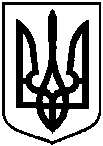 РОЗПОРЯДЖЕННЯРОЗПОРЯДЖЕННЯРОЗПОРЯДЖЕННЯРОЗПОРЯДЖЕННЯМІСЬКОГО ГОЛОВИМІСЬКОГО ГОЛОВИМІСЬКОГО ГОЛОВИМІСЬКОГО ГОЛОВИм. Сумим. Сумим. Сумим. Сумивід   01.03.2023 № 62-Р  від   01.03.2023 № 62-Р  від   01.03.2023 № 62-Р  Про внесення змін до розпорядження міського голови від 18.02.2021 № 58-Р «Про створення постійно діючої комісії з питань поводження з безхазяйними відходами на території Сумської міської об’єднаної територіальної громади» »Про внесення змін до розпорядження міського голови від 18.02.2021 № 58-Р «Про створення постійно діючої комісії з питань поводження з безхазяйними відходами на території Сумської міської об’єднаної територіальної громади» »Про внесення змін до розпорядження міського голови від 18.02.2021 № 58-Р «Про створення постійно діючої комісії з питань поводження з безхазяйними відходами на території Сумської міської об’єднаної територіальної громади» »ЖурбаОлександр Іванович- директор Департаменту інфраструктури міста Сумської міської ради, голова комісії; ІваненкоОлександр Петрович- начальник відділу санітарного очищення міста та поводження з ТПВ управління благоустрою Департаменту інфраструктури міста Сумської міської ради, заступник голови комісії;ТріфоноваЄвгенія Олександрівна- головний спеціаліст відділу санітарного очищення міста та поводження з ТПВ управління благоустрою Департаменту інфраструктури міста Сумської міської ради, секретар комісії.Члени комісії:ТихенкоКостянтин Павлович- депутат Сумської міської ради, голова постійної комісії з питань житлово-комунального господарства, благоустрою, енергозбереження, транспорту та зв’язку  (за згодою);ГолопьоровРуслан Володимирович- начальник управління територіального контролю Департаменту інспекційної роботи Сумської міської ради;КайдаОлександр Юрійович- головний спеціаліст сектору екології відділу екології, енергозбереження та розрахунків за енергоносії управління галузей виробничої сфери, екології та енергозбереження Департаменту фінансів, економіки та інвестицій Сумської міської ради;НагайАнатолій Михайлович- завідувач сектору врегулювання земельних спорів відділу врегулювання земельних спорів та контролю платежів управління земельних відносин Департаменту забезпечення ресурсних платежів Сумської міської ради;